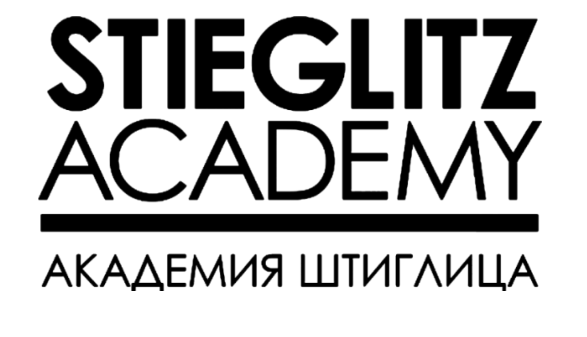 Форма заполнения для участия в весеннем итоговом просмотре обучающихся на подготовительных курсах СПГХПА им. А.Л. ШтиглицаФорма обучения (очная / дистанционная) ___________________________ФИО обучающегося _____________________________________________________________________________________________________________Укажите направления подготовки, на которые планируете поступать:1 приоритет - ___________________________________________________2 приоритет - ___________________________________________________3 приоритет - ___________________________________________________ФИО преподавателей:Рисунок - ______________________________________________________Живопись - ____________________________________________________Композиция - __________________________________________________Год планируемого поступления в Академию - _______________________РИСУНОКЗагрузите на эту страницу от 2-х до 4-х работ по рисункуЖИВОПИСЬЗагрузите на эту страницу от 2-х до 4-х работ по живописиКОМПОЗИЦИЯЗагрузите на эту страницу работы по композиции